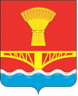 СОВЕТ НАРОДНЫХ ДЕПУТАТОВВЕРХНЕМАМОНСКОГО СЕЛЬСКОГО ПОСЕЛЕНИЯВЕРХНЕМАМОНСКОГО МУНИЦИПАЛЬНОГО РАЙОНАВОРОНЕЖСКОЙ ОБЛАСТИРЕШЕНИЕот 23 июня  2021 г. № 16---------------------------------------с.Верхний МамонО внесении изменений в решение Совета народных депутатов Верхнемамонского сельского поселения от 23.06.2017 № 15  «О порядке управления и распоряжения имуществом, находящимся в собственности Верхнемамонского сельского поселения Верхнемамонского муниципального района Воронежской области»В соответствии со статьей 15 Федерального закона от 21.12.2001 № 178-ФЗ «О приватизации государственного и муниципального имущества», Уставом  Верхнемамонского сельского поселения Верхнемамонского муниципального района Воронежской области Совет народных депутатовРЕШИЛ:1. Внести в Порядок управления и распоряжения имуществом, находящимся в собственности Верхнемамонского сельского поселения Верхнемамонского муниципального района Воронежской области, утвержденный решением Совета народных депутатов Верхнемамонского сельского поселения от 23.06.2017 № 15  изменения, следующего содержания:1.1. Пункт 5.3 изложить в следующей редакции: «Программа (план) приватизации разрабатывается администрацией  Верхнемамонского сельского поселения в соответствии с порядком разработки прогнозных программ (планов) приватизации государственного и муниципального имущества, установленным Правительством Российской Федерации и вносится на рассмотрение Совета народных депутатов Верхнемамонского сельского поселения одновременно с проектом решения о бюджете Верхнемамонского сельского поселения в сроки, предусмотренные для внесения проекта решения о бюджете Верхнемамонского сельского поселения в Совет народных депутатов Верхнемамонского сельского поселения.».1.2.В пункте 11.2 слово «администрацией» заменить словом «главой»2. Опубликовать настоящее решение в официальном периодическом печатном издании «Информационный бюллетень Верхнемамонского сельского поселения Верхнемамонского муниципального района Воронежской области».3. Настоящее решение вступает в силу с момента его официального опубликования.Глава Верхнемамонского сельского поселения                   Михайлусов О.А.